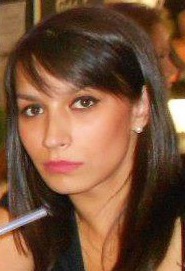 NADICA NIKOLIĆ       Datum rođenja:	12.03.1988.Adresa:		Železnička 63, 11300 SmederevoTelefon:		064/511-80-37E-mail:		nadica.nikolic.sd@gmail.comOBRAZOVANJE2007.			Gimnazija u Smederevu			Društveno-jezički smer2007.			Pravni fakultet 			Opšti smerDiplomirala na Pravnom fakultetuu Novom SaduRAD NA RAČUNARUMS Office, Internet, Paragraf Lex (Elektronska pravna baza podataka)JEZIKEngleski jezikNemački jezik (početni nivo)LIČNE OSOBINEOdlične veštine u komunikacijiTimski radOdgovornaAmbicioznaOSTALO:Sertifikat Paragraf Lex-a o osposobljenosti za korišćenje osnovnog nivoa pravne baze podataka